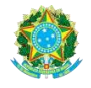 MINISTÉRIO DA EDUCAÇÃOSECRETARIA DE EDUCAÇÃO PROFISSIONAL E TECNOLÓGICAINSTITUTO FEDERAL DE EDUCAÇÃO, CIÊNCIA E TECNOLOGIA DE SERGIPEANEXO IFORMULÁRIO PARA SOLICITAÇÃO DE AFASTAMENTO1. IDENTIFICAÇÃO DO PROJETO2. DADOS DO SERVIDOR:3.BREVE RESUMO DA RELAÇÃO DIRETA ENTRE A AÇÃO DE DESENVOLVIMENTO E A ÁREA DE ATUAÇÃO DO SERVIDOR:4.BREVE RESUMO DO PROJETO DE PESQUISA E DO PLANO DE AÇÃO A SER IMPLEMENTADO QUANDO DO RETORNO ÀS ATIVIDADES LABORAIS:MINISTÉRIO DA EDUCAÇÃOSECRETARIA DE EDUCAÇÃO PROFISSIONAL E TECNOLÓGICAINSTITUTO FEDERAL DE EDUCAÇÃO, CIÊNCIA E TECNOLOGIA DE SERGIPEANEXO IIDECLARAÇÃO DE DESISTÊNCIA DE VAGAEu, ________________________________________________, SIAPE:_____________ lotado no Campus _________________, candidato(a) aprovado(a) no processo seletivo para concessão de afastamentos para participação em programa de pós-graduação stricto sensu no Brasil e no exterior, pelo Edital n° _______ de _________, classificado(a) em _____ lugar, venho pela presente, declarar, formal e definitivamente, a minha desistência à vaga.____________________, ______/______/___________________________________________________________Assinatura do ServidorMINISTÉRIO DA EDUCAÇÃOSECRETARIA DE EDUCAÇÃO PROFISSIONAL E TECNOLÓGICAINSTITUTO FEDERAL DE EDUCAÇÃO, CIÊNCIA E TECNOLOGIA DE SERGIPEANEXO IIIAVALIAÇÃO DO ALCANCE DAS METAS DE DESEMPENHO INDIVIDUALNome:________________________________________________ SIAPE:_____________ Campus e unidade de exercício:_______________________________________________ ____________________, ______/______/_________Assinatura da Chefia ImediataAssinatura do ServidorMINISTÉRIO DA EDUCAÇÃOSECRETARIA DE EDUCAÇÃO PROFISSIONAL E TECNOLÓGICAINSTITUTO FEDERAL DE EDUCAÇÃO, CIÊNCIA E TECNOLOGIA DE SERGIPEANEXO IVFORMULÁRIO DE RECURSOEncaminho à Comissão de Seleção de Afastamento para Pós-graduação stricto sensu e/ou a PROGEP o recurso relativo a__________________________________________________1. Dados do RequerenteNome: _____________________________________________________SIAPE__________E-mail: ____________________________________________________________________Campus e unidade de exercício: _________________________________________________Nível: (   ) Mestrado (   ) Doutorado (    ) Pós-doutorado2. Razões do recurso:Declaro que as informações fornecidas neste recurso são de minha inteira responsabilidade e que estou ciente das implicações legais.____________________, ______/______/___________________________________________________________Assinatura do ServidorMINISTÉRIO DA EDUCAÇÃOSECRETARIA DE EDUCAÇÃO PROFISSIONAL E TECNOLÓGICAINSTITUTO FEDERAL DE EDUCAÇÃO, CIÊNCIA E TECNOLOGIA DE SERGIPEANEXO VDeclaração do servidor dando ciência de conhecimento dos termos constantes neste RegulamentoDECLARAÇÃO DE CIÊNCIAEu, ____________________________________________________________________________ Matrícula SIAPE ________________ , declaro ter ciência dos termos do Regulamento de afastamento com vistas à atividade de capacitação/qualificação do IFS, comprometendo-me a cumprir e fazer cumprir as disposições nele contidas.____________________, ______/______/___________________________________________________________Assinatura do ServidorMINISTÉRIO DA EDUCAÇÃOSECRETARIA DE EDUCAÇÃO PROFISSIONAL E TECNOLÓGICAINSTITUTO FEDERAL DE EDUCAÇÃO, CIÊNCIA E TECNOLOGIA DE SERGIPEANEXO VIDeclaração de compromissoDECLARAÇÃO DE COMPROMISSOEu, ___________________________________________________________________________________________ Matrícula SIAPE _______________, servidor do IFS, comprometo-me a retomar minhas atividades, após conclusão da capacitação/qualificação, permanecendo no quadro efetivo do IFS, por um período igual ao do afastamento concedido para minha qualificação, incluindo os prazos das prorrogações, sob pena de devolução ao erário dos valores recebidos em vencimentos, bolsas e auxílios institucionais, em caso de não cumprimento dos termos constantes na presente declaração.____________________, ______/______/___________________________________________________________Assinatura do ServidorMINISTÉRIO DA EDUCAÇÃOSECRETARIA DE EDUCAÇÃO PROFISSIONAL E TECNOLÓGICAINSTITUTO FEDERAL DE EDUCAÇÃO, CIÊNCIA E TECNOLOGIA DE SERGIPEANEXO VIIEm atendimento às exigências contidas no art. 28, da Instrução Normativa SGP-ENAP/SEDGG/ME nº 21, de 1º de fevereiro de 2021, faz-se necessário, ao servidor interessado em usufruir de afastamento, com vistas à participação em Programa de Pós-graduação stricto sensu, o fornecimento das informações que seguem:1-Local em que será realizada a ação de desenvolvimento: ________________________________________________________________2-Carga horária prevista: ___________________________________________3-Período de afastamento previsto, incluído o período de trânsito, se houver: ________________________________________________________________4-Cópia do trecho do PDP onde está prevista a ação de desenvolvimento pretendida: ________________________________________________________________________________________________________________________________________________________________________________________________5-Indicação do número da Portaria de exoneração ou de dispensa da função de confiança exercida pelo servidor, quando o período de afastamento ultrapassar 30 (trinta) dias consecutivos: ____________________________________________________________________________________, ______/______/___________________________________________________________Assinatura do ServidorMINISTÉRIO DA EDUCAÇÃOSECRETARIA DE EDUCAÇÃO PROFISSIONAL E TECNOLÓGICAINSTITUTO FEDERAL DE EDUCAÇÃO, CIÊNCIA E TECNOLOGIA DE SERGIPEANEXO VIIIPONTUAÇÃO DOS CRITÉRIOS DE CLASSIFICAÇÃODeclaro que as informações acima são verdadeiras sob pena de arcar com as responsabilidades legais nas esferas cíveis, penais e administrativas.____________________, ______/______/___________________________________________________________Assinatura do CandidatoTÍTULO DO PROJETO:TÍTULO DO PROJETO:AFASTAMENTO ANTERIOR:(   ) NÃO (   ) SIM, período do afastamento:INSTITUIÇÃO PROMOTORA:INSTITUIÇÃO PROMOTORA:CURSO:CURSO:NOME:NOME:NOME:NOME:NOME:NOME:SIAPE:CAMPUS/SETOR:CAMPUS/SETOR:CAMPUS/SETOR:CAMPUS/SETOR:CAMPUS/SETOR:CAMPUS/SETOR:CAMPUS/SETOR:CARGO:CARGO:CARGO:CARGO:CARGO:CARGO:CARGO:TEMPO DE EFETIVO EXERCÍCIO NO IFS:TEMPO DE EFETIVO EXERCÍCIO NO IFS:TEMPO DE EFETIVO EXERCÍCIO NO IFS:TEMPO DE EFETIVO EXERCÍCIO NO IFS:TEMPO DE EFETIVO EXERCÍCIO NO IFS:TEMPO DE EFETIVO EXERCÍCIO NO IFS:TEMPO DE EFETIVO EXERCÍCIO NO IFS:NÍVEL DE ESCOLARIDADE:NÍVEL DE ESCOLARIDADE:NÍVEL DE ESCOLARIDADE:NÍVEL DE ESCOLARIDADE:NÍVEL DE ESCOLARIDADE:NÍVEL DE ESCOLARIDADE:NÍVEL DE ESCOLARIDADE:CPF:CPF:RG:RG:RG:CEL:CEL:ENDEREÇO:BAIRRO:BAIRRO:BAIRRO:BAIRRO:CEP:CEP:CEP:CIDADE:CIDADE:CIDADE:CIDADE:ESTADO:ESTADO:ESTADO:TELEFONE:TELEFONE:TELEFONE:E-MAIL:E-MAIL:E-MAIL:E-MAIL:CritérioPontuaçãoDe 60% a 80% - 3 (três) pontosDe 81% a 100% - 5 (cinco) pontosCumpre efetivamente os horários de trabalhoAtende e participa efetivamente das reuniões convocadas, de cunho pedagógico e/ou administrativoCumpre os prazos estabelecidos para as tarefas técnicas, administrativas e/ou pedagógicasCumpre as tarefas na quantidade e/ou qualidade determinadaTotal de PontosNome do Candidato:Nome do Candidato:Nome do Candidato:Nome do Candidato:Nome do Candidato:Nome do Candidato:Campus:Campus:Campus:SIAPE:SIAPE:SIAPE:Critérios(O candidato deverá apresentar a documentação comprobatória de cada item pontuado)Pontuação por ItemPontuação por Item SolicitadaPontuação por Item SolicitadaPontuação Máxima por CritérioPontuação Máxima por CritérioSolicitadaI. Nota da avaliação de desempenho individualI. Nota da avaliação de desempenho individualI. Nota da avaliação de desempenho individualI. Nota da avaliação de desempenho individualI. Nota da avaliação de desempenho individualI. Nota da avaliação de desempenho individualMédia da nota da última avaliação de desempenho individual do servidor entre 91% e 100%2525Média da nota da última avaliação de desempenho individual do servidor entre 81% e 90%2025Média da nota da última avaliação de desempenho individual do servidor entre 71% e 80%1525Média da nota da última avaliação de desempenho individual do servidor entre 60% e 70%1025II. Alcance das metas de desempenho individualII. Alcance das metas de desempenho individualII. Alcance das metas de desempenho individualII. Alcance das metas de desempenho individualII. Alcance das metas de desempenho individualII. Alcance das metas de desempenho individualCumpre efetivamente os horários de trabalho520Atende e participa efetivamente das reuniões convocadas, de cunho pedagógico e/ou administrativo520Cumpre os prazos estabelecidos para as tarefas técnicas, administrativas e/ou pedagógicas520Cumpre as tarefas na quantidade e/ou qualidade determinada520III. Nota do Programa de Pós-Graduação, segundo avaliação da CAPESIII. Nota do Programa de Pós-Graduação, segundo avaliação da CAPESIII. Nota do Programa de Pós-Graduação, segundo avaliação da CAPESIII. Nota do Programa de Pós-Graduação, segundo avaliação da CAPESIII. Nota do Programa de Pós-Graduação, segundo avaliação da CAPESIII. Nota do Programa de Pós-Graduação, segundo avaliação da CAPES10 (dez) pontos entre 4 e 51015 (quinze) pontos entre 6 e 715IV. Exercício da função de Gestor e/ou Fiscal de Contrato Administrativo ou Pregoeiro nos últimos 12 (doze) mesesIV. Exercício da função de Gestor e/ou Fiscal de Contrato Administrativo ou Pregoeiro nos últimos 12 (doze) mesesIV. Exercício da função de Gestor e/ou Fiscal de Contrato Administrativo ou Pregoeiro nos últimos 12 (doze) mesesIV. Exercício da função de Gestor e/ou Fiscal de Contrato Administrativo ou Pregoeiro nos últimos 12 (doze) mesesIV. Exercício da função de Gestor e/ou Fiscal de Contrato Administrativo ou Pregoeiro nos últimos 12 (doze) mesesIV. Exercício da função de Gestor e/ou Fiscal de Contrato Administrativo ou Pregoeiro nos últimos 12 (doze) mesesTer exercido a função de Gestor e/ou Fiscal de Contrato Administrativo ou Pregoeiro nos últimos 12 (doze) meses2020V. Participação em projeto de pesquisa no IFS ou promovido pelo IFS nos últimos 12 (doze) mesesV. Participação em projeto de pesquisa no IFS ou promovido pelo IFS nos últimos 12 (doze) mesesV. Participação em projeto de pesquisa no IFS ou promovido pelo IFS nos últimos 12 (doze) mesesV. Participação em projeto de pesquisa no IFS ou promovido pelo IFS nos últimos 12 (doze) mesesV. Participação em projeto de pesquisa no IFS ou promovido pelo IFS nos últimos 12 (doze) mesesV. Participação em projeto de pesquisa no IFS ou promovido pelo IFS nos últimos 12 (doze) mesesParticipou de projeto de pesquisa no IFS ou promovido pelo IFS nos últimos 12 (doze) meses2020VI. Servidor que nunca foi contemplado com afastamento para qualificação stricto sensuVI. Servidor que nunca foi contemplado com afastamento para qualificação stricto sensuVI. Servidor que nunca foi contemplado com afastamento para qualificação stricto sensuVI. Servidor que nunca foi contemplado com afastamento para qualificação stricto sensuVI. Servidor que nunca foi contemplado com afastamento para qualificação stricto sensuVI. Servidor que nunca foi contemplado com afastamento para qualificação stricto sensuNunca ter sido contemplado com afastamento para qualificação stricto sensu2020VII. Tempo de efetivo exercício no IFSVII. Tempo de efetivo exercício no IFSVII. Tempo de efetivo exercício no IFSVII. Tempo de efetivo exercício no IFSVII. Tempo de efetivo exercício no IFSVII. Tempo de efetivo exercício no IFS1 (um) ponto por ano de efetivo exercício115VIII. Aprovação em programa de pós-graduação stricto sensuVIII. Aprovação em programa de pós-graduação stricto sensuVIII. Aprovação em programa de pós-graduação stricto sensuVIII. Aprovação em programa de pós-graduação stricto sensuVIII. Aprovação em programa de pós-graduação stricto sensuVIII. Aprovação em programa de pós-graduação stricto sensu30 (trinta) pontos para mestrado303020 (vinte) pontos para doutorado2030IX. Tempo necessário para conclusão do cursoIX. Tempo necessário para conclusão do cursoIX. Tempo necessário para conclusão do cursoIX. Tempo necessário para conclusão do cursoIX. Tempo necessário para conclusão do cursoIX. Tempo necessário para conclusão do curso20 (vinte) pontos para o servidor com até 1 (um) ano para conclusão de curso de Doutorado ou com até 6 (seis) meses para conclusão de curso de Mestrado202015 (quinze) pontos para o servidor com até 2 (dois) anos para conclusão de curso de Doutorado ou com até 1 (um) ano para conclusão de curso de Mestrado1520X. Servidor com menos de 10% de faltas injustificadas nos últimos 6 (seis) mesesX. Servidor com menos de 10% de faltas injustificadas nos últimos 6 (seis) mesesX. Servidor com menos de 10% de faltas injustificadas nos últimos 6 (seis) mesesX. Servidor com menos de 10% de faltas injustificadas nos últimos 6 (seis) mesesX. Servidor com menos de 10% de faltas injustificadas nos últimos 6 (seis) mesesX. Servidor com menos de 10% de faltas injustificadas nos últimos 6 (seis) mesesServidor com menos de 10% (dez por cento) de faltas injustificadas nos últimos 6 (seis) meses2020XI. Manter currículo atualizado na Plataforma Banco de Talentos do Governo FederalXI. Manter currículo atualizado na Plataforma Banco de Talentos do Governo FederalXI. Manter currículo atualizado na Plataforma Banco de Talentos do Governo FederalXI. Manter currículo atualizado na Plataforma Banco de Talentos do Governo FederalXI. Manter currículo atualizado na Plataforma Banco de Talentos do Governo FederalXI. Manter currículo atualizado na Plataforma Banco de Talentos do Governo FederalXI. Manter currículo atualizado na Plataforma Banco de Talentos do Governo Federal2020Total de PontosTotal de PontosTotal de PontosTotal de Pontos225